СУМСЬКА МІСЬКА РАДАVII СКЛИКАННЯ            СЕСІЯРІШЕННЯвід                   2017 року №         - МРм. СумиУ зв’язку зі змінами в структурі апарату та виконавчих органах Сумської міської ради, кадровими змінами,  керуючись статтею 25 та пунктом 22 частини першої статті 26 Закону України «Про місцеве самоврядування в України», Сумська міська радаВИРІШИла :Внести зміни до рішення Сумської міської ради від 06 лютого 2013 року № 2108-МР «Про припинення комунальної установи «Сумська міська станція швидкої медичної допомоги» шляхом ліквідації» (зі змінами), а саме:1.1. Додаток до рішення викласти в новій редакції згідно з додатком до даного рішення.2. Організацію виконання даного рішення покласти на заступника міського голови з питань діяльності виконавчих органів ради Пака С.ЯСумський міський голова                                                              О.М. ЛисенкоВиконавець: Чумаченко О.Ю.Ініціатор розгляду питання – постійна комісія з питань охорони здоров’я,  соціального захисту населення,  освіти,  науки,   культури, туризму,     сім’ї,   молоді    та  спорту Сумської міської ради.Проект рішення підготовлено відділом охорони здоров’я Сумської міської радиДоповідач: Чумаченко О.Ю.СКЛАДліквідаційної комісії по припиненню комунальної установи «Сумська міська станція швидкої медичної допомоги»Місцезнаходження ліквідаційної комісії: м. Суми, майдан Незалежності, 2.Сумський міський голова					       	О.М. ЛисенкоВиконавець: Чумаченко О.Ю.Сумська міська радаВІДДІЛ   ОХОРОНИ   ЗДОРОВ’Явул. Леваневського, . Суми, 40022, тел. (0542)  650-553E-mail: voz@smr.gov.ua          Код ЄДРПОУ 02013165Сумському міському голові м. СумиЛисенку О.М.Обґрунтуваннянеобхідності розгляду проекту рішення СМР«Про внесення змін до рішення Сумської міської ради від 06 лютого 2013 року №2108 – МР «Про припинення комунальної установи «Сумська міська станція швидкої медичної допомоги» шляхом ліквідації (зі змінами)»Відповідно до частин третьої статті 30 «Оприлюднення проекту рішення міської ради» Регламенту роботи Сумської міської ради VII скликання винятком щодо строків оприлюднення є ті проекти рішень СМР, що виносяться з питань, які потребують невідкладного вирішення, питання, що можуть негативно вплинути на умови життєзабезпечення міста. Проект рішення СМР «Про внесення змін до рішення Сумської міської ради від 06 лютого 2013 року №2108 – МР «Про припинення комунальної установи «Сумська міська станція швидкої медичної допомоги» шляхом ліквідації (зі змінами)» оприлюднено на офіційному сайті Сумської міської ради 19.07.2017 року. У зв’язку з необхідністю подання до Управління Державної казначейської служби України у м. Сумах Сумської області фінансової та бюджетної звітності по місцевому бюджету та відсутністю особи, що має право першого підпису на платіжних, розрахункових та інших розпорядчих документах виникла потреба у внесенні змін до складу ліквідаційної комісії КУ «Сумська міська станція швидкої медичної допомоги»                     виникає терміновість розгляду та прийняття вищезазначеного проекту рішення СМР (з недотриманням терміну його оприлюднення). Прошу Вас винести його на розгляд СМР 26.07.2017 року.В. о.  начальника відділу                                                   О. Ю. Чумаченко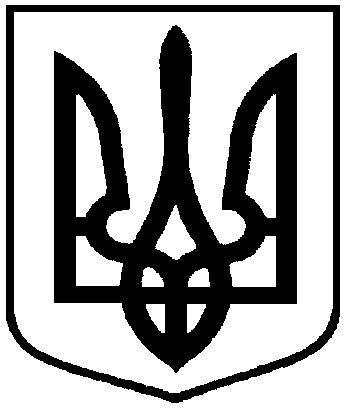           Проект оприлюднено             19.07.2017Про внесення змін до рішення Сумської міської ради від  06 лютого 2013 року № 2108-МР «Про припинення комунальної установи «Сумська міська станція швидкої медичної допомоги» шляхом ліквідації» (зі змінами)Додатокдо рішення   Сумської    міської  ради «Про внесення змін до рішення Сумської міської ради   від  06 лютого 2013 року   №2108-МР «Про   припинення   комунальної  установи «Сумська міська станція швидкої медичної допомоги» шляхом ліквідації», (зі змінами)»від                          2017 року №         -МРПак Степан Яковичзаступник міського голови з питань діяльності виконавчих органів ради, голова комісії (Чумаченко Олена Юріївнав.о. начальника відділу охорони здоров’я Сумської міської ради,заступник голови комісії (реєстраційКлименко Юрій МиколайовичДиректор департаменту ресурсних платежів Сумської міської ради, заступник голови комісії (реєстраційний Члени комісії:Члени комісії:Богач Еліна Вікторівнапровідний бухгалтер комунальної установи «Сумська міська станція швидкої медичної допомоги» (Коваленко Ольга Миколаївнаголовний спеціаліст бюджетного відділу департаменту фінансів, економіки та інвестицій Сумської міської ради (рМачула Наталія Іванівнабухгалтер 1 категорії централізованої бухгалтерії відділу охорони здоров’я Сумської міської ради (реєстраційнийПявка Юлія Миколаївназавідувач сектором обліково-інформаційної роботи правового управління Сумської міської ради (реєстрацій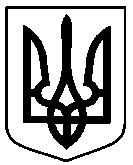 №На №від